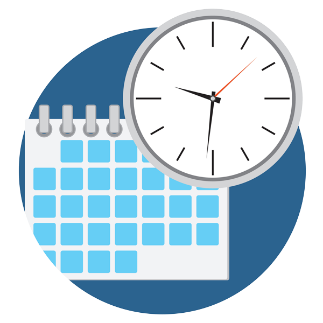 WEEKLY GANTT CHART TEMPLATEWEEKLY GANTT CHART TEMPLATEWEEKLY GANTT CHART TEMPLATEWEEKLY GANTT CHART TEMPLATEWEEKLY GANTT CHART TEMPLATEWEEKLY GANTT CHART TEMPLATEWEEKLY GANTT CHART TEMPLATEImprove School Attendance ProjectJohn Smith (Principal)5/3/20208/16/2020PROJECT NAMEOWNERSTART DATEEND DATEProject DescriptionTask IDTask NameStart WeekEnd WeekWK01WK02WK03WK04WK05WK06WK07WK08WK09WK10WK11WK12WK13WK14WK15WK16WK17This project was initiated to improve the attendance of students at all level from 80% to 95% within a one-month period.Task IDTask NameStart WeekEnd WeekWK01WK02WK03WK04WK05WK06WK07WK08WK09WK10WK11WK12WK13WK14WK15WK16WK17This project was initiated to improve the attendance of students at all level from 80% to 95% within a one-month period.01Objective SettingWK02WK08This project was initiated to improve the attendance of students at all level from 80% to 95% within a one-month period.01.01Define ObjectivesWK02WK04This project was initiated to improve the attendance of students at all level from 80% to 95% within a one-month period.01.02Approve ObjectivesWK05WK05This project was initiated to improve the attendance of students at all level from 80% to 95% within a one-month period.01.03Disseminate ObjectivesWK06WK08This project was initiated to improve the attendance of students at all level from 80% to 95% within a one-month period.This project was initiated to improve the attendance of students at all level from 80% to 95% within a one-month period.02Monitoring / ReportingWK09WK12This project was initiated to improve the attendance of students at all level from 80% to 95% within a one-month period.02.011st WeekWK09WK09This project was initiated to improve the attendance of students at all level from 80% to 95% within a one-month period.02.022nd WeekWK10WK10This project was initiated to improve the attendance of students at all level from 80% to 95% within a one-month period.02.033rd WeekWK11WK11This project was initiated to improve the attendance of students at all level from 80% to 95% within a one-month period.02.044th WeekWK12WK12This project was initiated to improve the attendance of students at all level from 80% to 95% within a one-month period.This project was initiated to improve the attendance of students at all level from 80% to 95% within a one-month period.03Weekly AssessmentWK10WK13Remarks03.011st WeekWK10WK10Weekly monitoring shall be done to check if the objectives are being achieved.Improvement on the action plans shall be enhance along the way.03.022nd WeekWK11WK11Weekly monitoring shall be done to check if the objectives are being achieved.Improvement on the action plans shall be enhance along the way.03.033rd WeekWK12WK12Weekly monitoring shall be done to check if the objectives are being achieved.Improvement on the action plans shall be enhance along the way.03.044th WeekWK13WK13Weekly monitoring shall be done to check if the objectives are being achieved.Improvement on the action plans shall be enhance along the way.Weekly monitoring shall be done to check if the objectives are being achieved.Improvement on the action plans shall be enhance along the way.04Final AssessmentWK14WK16Weekly monitoring shall be done to check if the objectives are being achieved.Improvement on the action plans shall be enhance along the way.Weekly monitoring shall be done to check if the objectives are being achieved.Improvement on the action plans shall be enhance along the way.Weekly monitoring shall be done to check if the objectives are being achieved.Improvement on the action plans shall be enhance along the way.